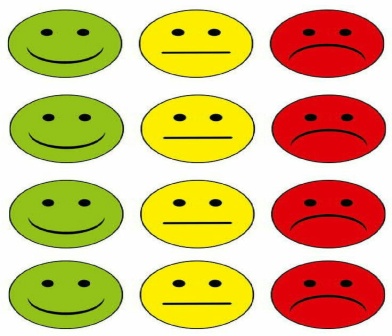 الإسم والنسب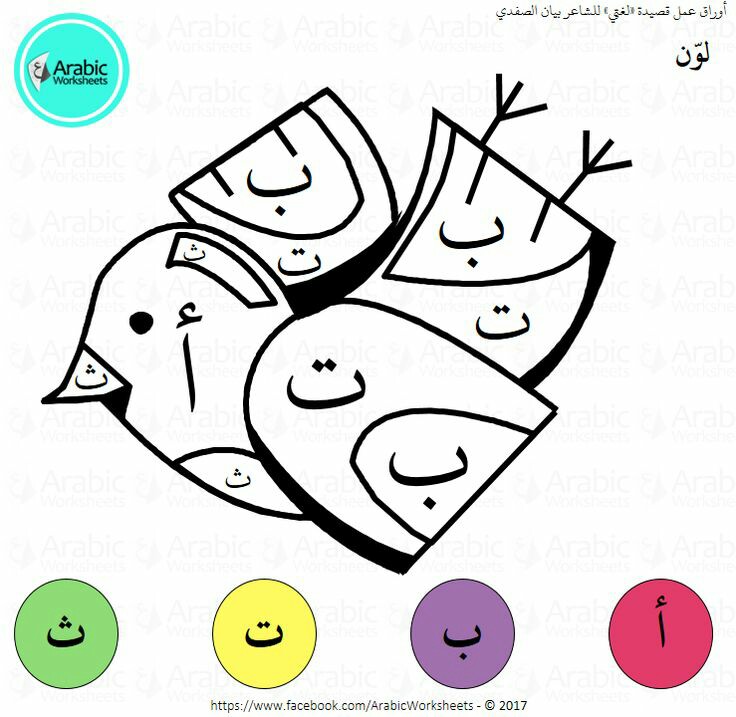 